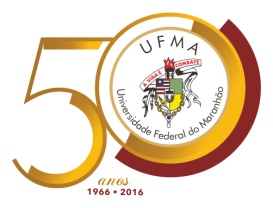 UNIVERSIDADE FEDERAL DO MARANHÃOPRÓ-REITORIA DE ENSINODEPARTAMENTO DE ORGANIZAÇÃO ACADÊMICA – DEOACDIVISÃO DE ORGANIZAÇÃO ACADÊMICA - DIORCTERMO DE DESLIGAMENTO VOLUNTÁRIOEu, __________________________________________________________, portador do RG n° _________________________, CPF n° ________________________-___, solicito o meu DESLIGAMENTO formal do curso de ___________________________________, ao qual estou vinculado sob a matrícula de n° __________________________, para o que firmo o presente instrumento._____________________,  de ___________________ de _________.________________________________________________Assinatura do EstudanteMOTIVO:  ___________________________________________________________________________________________________________________________________